Промежуточная аттестация по технологии.Ручная деревообработка. 7 классСконструируйте и изготовьте подставку под карандашиТехнические условия:По предложенному образцу, в М 1:1 разработайте чертеж или эскиз подставки, применяемой для хранения карандашей (шариковых ручек) (Рис.1). Чертеж оформляйте на формате А 4, с указанием рамки и основной надписи.Форму подставки (изделия), габаритные размеры (длину и ширину), количество отверстий и их диаметр конструируете самостоятельно.Материал заготовки – мебельный щит из мягких пород дерева (ель, сосна). Габаритные размеры заготовки: 100х100х20 мм. Предельные отклонения на все размеры готового изделия ±1 мм.Места отверстий под карандаши планируете самостоятельно. На чертеже укажите все габаритные размеры изделия.Количество – 1 шт.Все углы и кромки притупить. Чистовую обработку выполнить шлифовальной шкуркой на тканевой основе средней зернистости.Предусмотреть декоративное украшение изделия.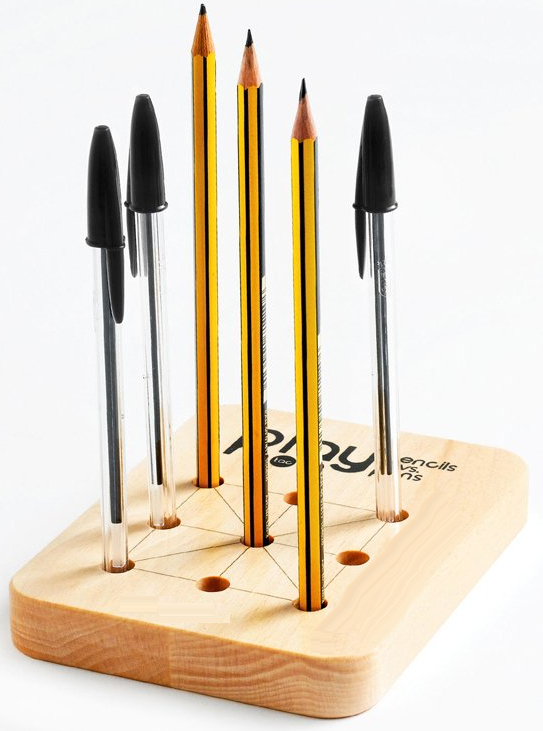 Рис. 1. Образец подставкиКарта пооперационного контроляКритерии оценивания:«2» - от 0 до 10 баллов«3» - от 11 до 20 баллов«4» - от 21 до 390баллов«5» - от 31 до 40 баллов№п/пКритерии оценкиК-вобалловКол-вобаллов,выставленных учителемФ.И.Оучастника1.Наличие рабочей формы (халат, головной убор)12.Соблюдение правил безопасной работы.Культура труда (порядок на рабочем месте, трудовая дисциплина)23.Подготовка рабочего места, материала, инструментов14.Разработка чертежа или эскиза изделия в соответствии с техническими условиями и требованиями  к рабочим чертежам (ГОСТ-2.107-68)55.Технология изготовления изделия: 255.- технологическая последовательность изготовления изделия;(12)5.- разметка заготовки в соответствии  с техническими условиями и разработанным чертежом;(3)5.- разметка и сверление отверстий;(4)5.- точность изготовления готового изделия в соответствии с техническими условиями и  разработанным чертежом;(3)5.- качество и чистовая обработка готового изделия(3)6. Оригинальность и дизайн готового изделия4 7.Уборка рабочего места18.Время изготовления – до 80 мин. (с одним перерывом на перемену).19.Итого:40